Accelerated GSE Algebra I/Geometry A – Mrs. KitchensSyllabus & Policies CONTENT:Unit 1: Relationships Between Quantities and ExpressionsUnit 2: Reasoning with Linear Equations and InequalitiesUnit 3: Modeling and Analyzing Quadratic FunctionsUnit 4: Modeling and Analyzing Exponential FunctionsUnit 5: Comparing and Contrasting FunctionsUnit 6: Describing DataUnit 7: Transformations in the Coordinate PlaneUnit 8: Similarity, Congruence, and ProofsUnit 9: Right Triangle TrigonometryGRADING:The course grade will be computed using the following categories:	Tests                            			55%	Quizzes                        		20%	Homework/Classwork    		  5%	Final/EOC                      			20%TECHNOLOGY:We recommend that each student have a graphing calculator.  The End of Course Assessment (EOC) does allow the use of graphing calculators.   Our teachers feel most comfortable with the Texas Instrument calculators: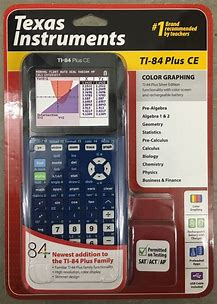 Non-graphing: TI 30 or TI-34 MultiViewGraphing: TI-84, TI-84 Plus CE (This is MY favorite calculator EVER!)These calculators are a valuable investment that will be useful throughout high school and college and are not limited to mathematics classes.   At minimum, a scientific (non-graphing) calculator is necessary and required daily in class.CLASS NOTES:Students are expected to take notes in class and keep them organized to serve as an important resource for completing assignments.  In the event of an absence, students are expected to copy the notes from a classmate or acquire them from my blog which can be accessed through the Pope website.   Agendas, answer keys, and other useful information can also be found on my blog.  http://alissakitchens.weebly.com/_______________________________________________________________________CLASSWORK/HOMEWORK:Students are expected to be self-motivated.  You are expected to complete daily assignments thoroughly.  Completion may be spot-checked periodically or assignments may be collected to provide feedback.  All assignments are intended to prepare you for success, so you are responsible for assessing and correcting all assignments.  Students are also responsible for completing assignments missed due to absence.  The “no work, no credit” policy is always in effect as I cannot provide feedback without seeing your thought process. QUIZZES/TESTS:Quizzes and tests will be given regularly in class.  Quizzes will be shorter and cover the most recent material while tests will always include a cumulative portion.  Quizzes will not always be announced, so be prepared!  It is the student’s responsibility to schedule make-up tests as soon as possible and within the timeframe specified in the student handbook. SUPPLIES:Each student is required to have the following in class daily: three-ring binder, notebook paper, graph paper, a graphing calculator, colored pencils, writing utensils, compass and protractor.  STUDENT RESPONSIBILITIES:Students are expected to be seated and prepared to start when the bell rings, be prepared with completed assignments and all required supplies every day, be respectful, and participate at all times.  All work is expected to be unique and completed by you.  Cheating is defined as, but not limited to: talking during tests, using written notes of any form on tests/quizzes, copying another student’s work, copying answers from the blog, using a calculator unless otherwise instructed, inappropriate cell phone use, etc. EXTRA HELP:Extra help is available most mornings from 7:45 - 8:15 am and during AO.  Please don’t hesitate to ask questions if you need extra help.  It’s expected that you bring your notes and assignments with you when you need extra help or questions answered.CELL PHONES: Please keep cell phones either in your pocket or in your backpack on silent.  They may not be out on your desk or in your hand/lap during class.  Occasionally I will ask you to take out your phone for an in-class activity.  Unless directed, all phones must be kept stowed away for the duration of the class   This is to ensure you are getting the best, uninterrupted education possible!  Thank you for your understanding!I am super excited to work with you this school year!!!  This is going to be an AWESOME year!!!  Welcome to high school!!!!!!! 😊If you ever have any questions about high school or need help with something, please know I am always here to help you through whatever it may be!_______________________________________________________________________